ИЗВЕЩЕНИЕ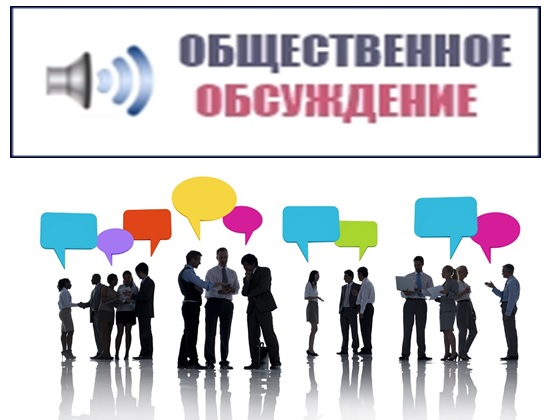 об обсуждении изменений в дизайн-проекты по благоустройству общественных и дворовой территорий, включенных в муниципальную программу «Формирование современной городской среды на 2018-2022 год» на территории Тополевского сельского поселения, подлежащих благоустройству в 2019 год.Уважаемые жители Тополевского сельского поселения!11 июля 2019 года в 17-30приглашаем Вас принять участие в общественном обсуждении изменений в дизайн-проект благоустройства:- общественной территории «Многофункциональная спортивная  площадка» с. МатвеевкаОбсуждение будет проходить в зале заседаний по адресу: с. Тополево, ул. Пионерская, 8ПРИМИТЕ УЧАСТИЕ В ОБСУЖДЕНИИ!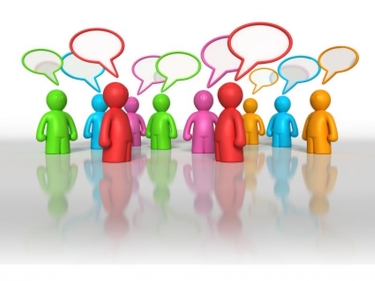                                                                                                                                              11.06.2019Администрация Тополевского сельского поселения	